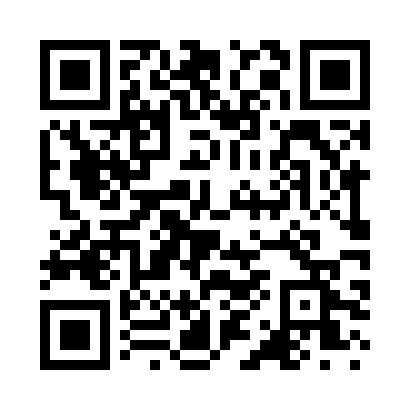 Prayer times for Sepu, EstoniaWed 1 May 2024 - Fri 31 May 2024High Latitude Method: Angle Based RulePrayer Calculation Method: Muslim World LeagueAsar Calculation Method: HanafiPrayer times provided by https://www.salahtimes.comDateDayFajrSunriseDhuhrAsrMaghribIsha1Wed2:585:241:206:379:1711:352Thu2:575:211:206:389:2011:363Fri2:565:191:206:399:2211:374Sat2:555:161:206:419:2511:385Sun2:545:141:206:429:2711:396Mon2:535:111:206:439:2911:407Tue2:525:091:206:459:3211:418Wed2:515:061:206:469:3411:429Thu2:505:041:196:479:3611:4310Fri2:495:021:196:499:3911:4411Sat2:484:591:196:509:4111:4512Sun2:474:571:196:519:4311:4613Mon2:464:551:196:529:4511:4714Tue2:454:521:196:549:4811:4815Wed2:444:501:196:559:5011:4916Thu2:434:481:196:569:5211:5017Fri2:424:461:196:579:5411:5118Sat2:414:441:196:589:5611:5219Sun2:414:421:207:009:5911:5320Mon2:404:401:207:0110:0111:5421Tue2:394:381:207:0210:0311:5522Wed2:384:361:207:0310:0511:5623Thu2:384:341:207:0410:0711:5624Fri2:374:321:207:0510:0911:5725Sat2:364:301:207:0610:1111:5826Sun2:364:281:207:0710:1311:5927Mon2:354:271:207:0810:1512:0028Tue2:354:251:207:0910:1612:0129Wed2:344:241:217:1010:1812:0230Thu2:334:221:217:1110:2012:0331Fri2:334:211:217:1210:2212:03